Initiation au calcul scientifique 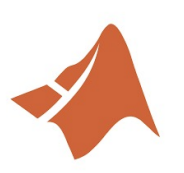 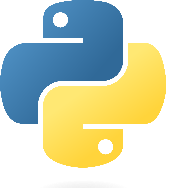 Séquence 1 / Auto-évaluation du travailTravail demandé Etape 1 (fichier Sinus)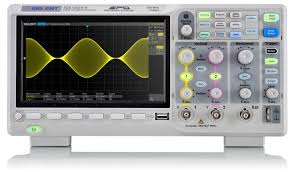 Ouvrir l’un des fichiers CSV proposés à l’adresse suivante :S:\ICS_FISA\Sequence1\Afficher le signal en fonction du temps (axes, titre et légende)Etape 2 (fichiers Sinus puis AM)Afficher le signal en fonction du temps (axes, titre et légende)Calculer et afficher le spectre du signal précédent 
(axes, titres et légende) à l’aide de la fonction FFT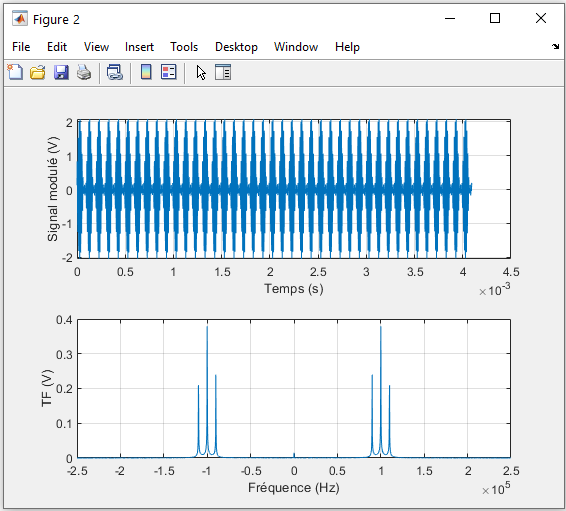 Préciser de quel type de signal il s’agit et identifier la porteuseEtape 3Créer un signal sinusoïdal à la même fréquence que la porteuseMultiplier ce signal avec celui récupéré dans l’étape 2Afficher le spectre de ce nouveau signalProposer une méthode pour démoduler l’informationGrille d’évaluation Auto-évaluation du travailEtape 1 / Ouverture d’un fichier de données et affichageJe sais ouvrir un fichier de données (tableur) à l’aide d’un outil numérique (Matlab ou Python) Je sais prendre en compte les contraintes de format du fichier initial (en-tête de colonnes, nombre de données…)Je sais afficher une courbe y = f(x) de qualité scientifique (titre, axes légendés avec unités, légende)Je sais utiliser l’écriture matricielle pour accélérer les traitements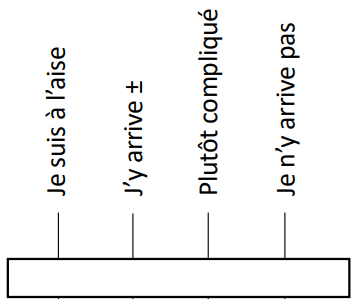 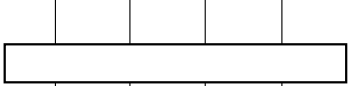 Etape 2 / Exploitation de la transformée de FourierJe sais calculer et afficher la transformée de Fourier d’un signal temporel Je sais exploiter cette transformée de Fourier pour trouver des informations pertinentes sur les signauxJe sais valider l’algorithme utilisé pour la génération des graphiques liés à la transformée de Fourier discrèteJe sais expliquer les limites du calcul de la transformée de Fourier discrèteEtape 3 / Traitement du signalJe sais générer des signaux classiques de test de mes algorithmes (signaux sinusoïdaux, portes, impulsions)Je sais mettre en oeuvre la transformée de Fourier pour définir un protocole de traitement du signal adéquatJe sais mettre en œuvre une méthode simple de traitement du signal pour démoduler une information codée en modulation d’amplitudeCritères+++-- -Participation active et attitude professionnelleEsprit critique des résultatsCode propre et documentéCode fonctionnelFigures lisibles et légendéesAnalyse pertinente des résultatsEcriture claire et bien orthographiée